Совместный семинар МО учителей иностранного языкаСвободненского района и г. Свободного  по теме «Создание эффективной информационно-образовательной среды, обеспечивающей реализацию ФГОС начального образования  в предметной области  «Иностранный язык».Что такое информационно-образовательная среда для учителя английского языка?  Это всё то, что окружает нас с вами каждый день в процессе профессиональной деятельности.Это и ученики на уроках, и мастер-классы, и открытые уроки, и видеоконференции, конкурсы и проекты по английскому языку, путешествия за границу по программе обмена или просто на отдых. Словом все, что несет полезную и необходимую информацию для учителя иностранного языка. Разница лишь в том, насколько широки границы этой среды для каждого из нас. Кто-то известен в своей школе или районе, кого-то знают в области, а есть и такие, кто делится свои опытом и ищет что-то новое на просторах нашей Родины.Что же ищет учитель в этой информационно-образовательной среде? Конечно, это опыт. Это то, что приходит с годами, то, чего нет у молодого специалиста, чего не купишь и что делает нас мудрее в нашей профессии, к чему стремится каждый учитель – научиться быть мастером своего дела!  Одним из способов распространения и приобретения опыта является совместное проведение семинаров учителей иностранного языка Свободненского района и г. Свободного.22 ноября на базе МОУ Сычёвской СОШ состоялось очередное заседание методического объединения учителей иностранного языка по теме «Создание эффективной информационно-образовательной среды, обеспечивающей реализацию ФГОС начального образования                                        в предметной области «Иностранный язык».Достижение планируемых результатов — личностных, предметных и метапредметных, заложенных в Федеральном государственном образовательном стандарте (ФГОС) и Примерной основной образовательной программе (ПООП) для начальной школы, невозможно вне информационно-образовательной среды и без активного использования учащимися информационных технологий. Очень важно овладение этими компетенциями и для развития умений самостоятельной работы учащихся, самоконтроля и самооценки. При формировании ИКТ-компетенций в рамках предмета «иностранный язык» необходимо учитывать возрастные особенности детей и достигнутый ими уровень коммуникативной компетенции на изучаемом языке. Во внимание также должны браться знания, умения и навыки пользования компьютером и Интернет, сформированные у школьников на уроках информатики, если таковые имеются, и при изучении других предметов.Одним из актуальных нововведений стало активное использование интерактивной доски как средства повышения интенсификация процесса обучения за счет интерактивности, наглядности и динамичности подачи материала, что позволяет создать условия, способствующие формированию и развитию различных компетенций обучаемых. Своими наблюдениями по «использованию интерактивной доски на уроках английского языка в начальной школе как способу повышения формирования положительной мотивации» поделилась Банных Н.Н. учитель МОБУ Костюковской СОШ.    В своём выступлении она отметила, что опыт работы с интерактивной доской подтверждает эффективное положительное влияние сочетания ее возможностей и реализации дидактических принципов новизны, наглядности, коммуникативной активности, межпредметных связей, интерактивности, обратной связи, сочетания коллективных, групповых и индивидуальных форм работы, а также личностно-ориентированного обучения. Работа с интерактивной доской и программным обеспечением помогает повысить уровень восприятия материала за счет комбинации различных форм передачи информации — визуальной, звуковой и тактильной.Интерактивная доска может использоваться на самых разных этапах урока. Наталья Николаевна  использует доску, прежде всего для семантизации лексического материала и презентации грамматических явлений. На этих этапах требуется максимальное внимание и сосредоточенность детей, а возможности интерактивной доски как раз и позволяют это внимание поддерживать достаточно длительное время. С помощью доски информация может поступать через различные каналы восприятия одновременно. Дети видят и слышат изучаемые слова и структуры, а выполняя различные интерактивные задания у доски (выбирая правильный ответ, соотнося слово и картинку), задействуют ещё и моторную память. Таким образом, создаются все условия для успешного восприятия и запоминания материала для визуалов, аудиалов и кинестетиков. С помощью доски проходит первое знакомство с диалогами, просмотр видео (сюжетного диалога, песенок, рифмовок, сказки и комикса). Отработку новых структур, диалогов, песенок и рифмовок я провожу, как правило, с помощью учебника и аудиодиска. На данном этапе нет необходимости использовать доску: во-первых, глаза детей должны отдохнуть; во-вторых, повторный просмотр одного и того же сюжета уже не вызывает таких ярких эмоций, как первый. Доска очень удобна для проверки самостоятельной работы учащихся. Дети сверяют свои ответы с ключами, которые выводятся на доску. Если по расписанию уроки оказываются ближе к концу учебного дня или проходят в последние дни перед каникулами, работа с доской помогает и в такое не самое продуктивное время поддержать интерес детей и их работоспособность.Таким образом, работа с программным обеспечением для интерактивной доски:- обеспечивает успешное усвоение материала учащимися с разными доминирующими типами восприятия, так как позволяет использовать все каналы;- может успешно применяться на различных этапах урока и при обучении всем видам речевой деятельности;- предусматривает частую смену видов деятельности и большое разнообразие заданий, что помогает поддерживать внимание учащихся;- позволяет вовлечь в работу всех учащихся, стимулирует развитие мыслительной и творческой активности, развивает интерес и мотивацию к изучению английского языка — равнодушных, как правило, нет;- сокращает время учителя на подготовку к уроку, заменяет плеер, видеомагнитофон, различные наглядные пособия.При этом, поскольку работа с интерактивной доской находится под полным контролем учителя, она является одной из самых оптимальных в обучении иностранному языку. В заключение Банных Н.Н. отметила, что работа с интерактивной доской приносит огромное удовольствие не только учащимся, но и учителю. И пожелала, чтобы как можно больше коллег и их учеников получили возможность работать с этими замечательным устройством — ценным ресурсом эффективного обучения на уроке.О применении ИКТ технологий в обучении английскому языку рассказали преподаватели Гирель П.М. МОУ Климоуцевская СОШ и Тимошенко Н.В. МОУ Семёновская СОШ.В современной методической науке мультимедиа рассматривается как наиболее распространенный вид средств новых информационных технологий, который способствует оптимизации учебного процесса. Использование компьютера, как убедилась Тимошенко Наталья Владимировна на собственном опыте, значительно повышает наглядность обучения, активизирует процесс овладения знаниями и формирования навыков и умений, помогает обеспечить индивидуализацию обучения, организовать самостоятельную работу учащихся.Она считает, что использование информационно-коммуникационных технологий эффективно на всех уроках: при изучении нового материала, на повторительно-обобщающих уроках, заключительных лекциях по курсу и других типах уроков. Методы обучения, применяемые Натальей Владимировной при деятельностном подходе на уроках с использованием ИКТ: частично - поисковый, проблемный, исследовательский, объяснительно - иллюстративный. Применяемые приёмы - поиск решения проблемы, исследование каких-либо явлений, направлений в русском языке и литературе, прогнозирование, разъяснение с применением презентации, видеофрагментов и т.д.А использование на уроках с ИКТ кроссвордов, иллюстраций, рисунков, различных занимательных заданий делают урок более интересным, повышают творческую деятельность учеников.Самой распространенной формой работы на уроках можно назвать работу с компьютерными презентациями, выполненными в программе PowerPoint, так как основная функция презентации - служить наглядным материалом. При помощи проектора на широкий экран выводятся цветные портреты писателей, иллюстрации к произведениям, фотографии и многие другие изображения, оживляющие ход урока, пробуждающие у обучающихся интерес к литературным произведениям, позволяющие образно представить жизнь и личность писателя, достопримечательности стран и городов. Вторая функция презентации - информативная. Цели урока, задания, вопросы выводятся на экран, чтобы предоставить учащимся возможность самостоятельно работать с ними.Кроме того, презентации могут быть одной из форм отчетности по завершении работы над литературным проектом. Ученики Натальи Владимировны неоднократно использовали именно презентации в качестве сопровождения к исследовательским работам. Материал учащиеся находят сами в Интернете, составляют презентации. Таким образом, индивидуальная работа учащихся по созданию презентаций развивает их самостоятельность, поисковую деятельность, инициативность, творчество. ИКТ развивает у них умение находить, отбирать и оформлять материал к уроку.ИКТ постоянно используется для проведения промежуточной и итоговой аттестации. Компьютерное тестирование более привлекательно для детей, чем бланковое, так как можно выбрать тест по своему уровню, увидеть результат сразу, получить оценку компьютера, с которой им сложно не согласиться. Для создания электронных тестов использую программу My Test, PowerPoint, Excel. Тесты, созданные в PowerPoint и Excel, имеют больше возможностей, красочны, поэтому интересны ученикам.Педагог уверен, использование ИКТ на уроках значительно повышает эффективность обучения, помогает создать продуктивную атмосферу на уроке, развить активную учебно-познавательную деятельность обучающихся, сформировать у них универсальные учебные действия (УУД).На сегодняшний день ясно одно - школа не может не учитывать, что дети, переступающие порог школы, уже знакомы на практике с современными технологиями передачи и обработки информации, а в будущем должны стать гражданами информационного общества. ФГОС является отражением социального заказа и представляет собой общественный договор, согласующий требования к образованию, предъявляемые семьей, обществом и государством, поэтому он должен учитывать и потребности развивающегося информационного общества. Одним из основных положений нового стандарта является формирование универсальных учебных действий (УУД). Без применения ИКТ формирование УУД в объемах и измерениях, очерченных стандартом, невозможно. Тем самым ИКТ-компетентность становится фундаментом для формирования УУД в современной массовой школе.Задача школьного образования состоит не столько в том, чтобы вложить в ученика определенный набор знаний, сколько развить универсальные учебные действия, которые позволят ему самостоятельно добывать и усваивать новые знания, воспитать духовно-нравственную творческую личность, готовую к саморазвитию и сотрудничеству, человека, способного занять достойное место в обществе.Самые актуальные проблемы, которые стоят сейчас перед Тимошенко Н.В. как перед учителем английского языка - это, первое, как сделать сам урок наиболее эффективным и интересным и, второе, как организовать внеклассную работу, например, с отстающими учениками или с талантливыми и высокомотивированными детьми, работающими над проектами и исследовательскими работами на английском языке.В практику работы вошла проектная деятельность, продуктом которой являются презентации самих учеников, как по грамматике, так и приуроченных к праздникам.Ученик становится активным участником образовательного процесса, что способствует более прочному усвоению знаний, приобретает умения и навыки самообразования и работы в коллективе.Таким образом, хорошо спланированный урок, правильно разработанные упражнения, разнообразие учебных действий, наглядность, интерактивность, использование современных технологий позволят сделать процесс обучения интересным, увлекательным и максимально эффективным.Результатом работы с использованием ИКТ можно считать то, что дети перестают смотреть на компьютер как на дорогую игрушку, а видят в нем средство, позволяющее решать собственные конкретные задачи, будь то работа с электронным учебником, отбор информации в сети Интернет, создание реферата, модели или проекта. А это значит, развивается творческая личность, которая не потеряется в современном информационном мире. Активное участие в работе семинара приняли и гости – преподаватели школ г. Свободного. Басанская Светлана Викторовна, руководитель городского методического объединения (ГМО) и учитель английского языка средней школы № 2, рассказала о технологии формирующего оценивания. Формирующее оценивание – процесс поиска и интерпретации данных, которые ученики и их учителя используют для того, чтобы решить, как далеко ученики уже продвинулись в своей учёбе, куда им необходимо продвинуться и как сделать это наилучшим образом. Светлана Викторовна назвала 10 базовых принципов формирующего оценивания или оценивания для обучения. Для того чтобы в полной мере решить задачу поддержки обучения, оценивание должно:- быть частью эффективного планирования преподавания и обучения;- фокусироваться на учебной деятельности ученика;- занимать центральное место в учебном процессе, происходящем в классе;- позиционироваться как ключевое профессиональное умение педагога;- быть тонким и конструктивным, поскольку оно всегда оказывает эмоциональное воздействие;- учитывать важность мотивированности ученика;- поддерживать ориентацию на учебные цели и общее понимание критериев, по которым оценивается их достижение;- обеспечивать учеников конструктивными рекомендациями о том, как достигнуть улучшения результатов;- развивать у учеников способность к самооцениванию, чтобы они овладели рефлексией и самоорганизацией;- охватывать широкое поле разнообразных достижений учащихся.В конце своего выступления Светлана Викторовна предложила совместное проведение конкурсов среди обучающихся и педагогов Свободненского района и г. Свободного. Ближайшим мероприятием такой совместной работы станет Рождественский фестиваль для младших школьников, запланированный на декабрь 2013г. В рамках фестиваля участники будут исполнять, и представлять инсценировку рождественской песни на иностранном языке. Главной изюминкой семинара был открытый урок с использованием ИКТ в 8 классе по теме «Британские традиции. Рождество», проведённый  Пановой Ириной Владимировной, учителем МОУ Сычёвской СОШ. Цель урока: создать информационно-образовательную среду для коммуникативно-речевого развития обучающихся через сообщение знаний о традициях празднования Рождества в Великобритании.   Во время работы, обучающиеся с помощью Интернет - ресурсов самостоятельно искали значение слова «традиция» на английском языке. На основе мультимедийной презентации проводилось аудирование и работа в группах по технологии «Обучение в сотрудничестве». Именно совместная работа даёт прекрасный стимул к познаваемой деятельности. Ребята познакомились с традициями и символами рождества и даже написали письма  «рождественскому деду» со своими пожеланиями. Урок прошёл в дружеской непринуждённой атмосфере. С целью расширения границ своей информационной среды РМО решило создать сайт. Чтобы он стал полезен всем, кто преподает английский язык, решено предложить то, что действительно нужно преподавателю: раздел публикаций, где можно опубликовать свою статью, каталог файлов с необходимой информацией.  Для оказания помощи ученикам появятся ресурсы по подготовке к ЕГЭ и ГИА и полезные материалы для учебы. На форуме постараемся проводить мастер-классы и конкурсы — как для учителей, так и для учеников. Раздел «Учительская» планируется постоянно пополнять материалом, а в разделе путешествий можно будет найти свежую фотографию или оригинальный материал на английском языке, привезенный из путешествий. Но самым ценным на сайте будет, конечно же, общение. 
Общение на форумах, общение через обратную связь и гостевую книгу — мы рады всем и всегда. Надеемся, что на просторах нашей Родины мы найдём единомышленников, которые поддержат нас в этом нелегком деле и помогут в работе сайта. Уважаемы коллеги, хочу выразить вам огромную благодарность и сказать  спасибо за вашу отзывчивость, активность, инициативность в работе нашего методического объединения. И желаю вам творить и расширять границы своего информационного пространства! Банных Н.Н. руководитель районного методического объединения учителей иностранного языкаФото: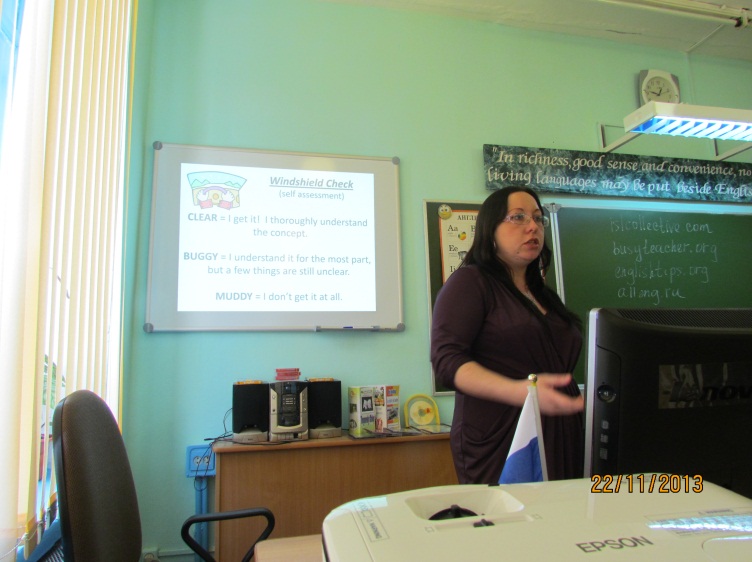 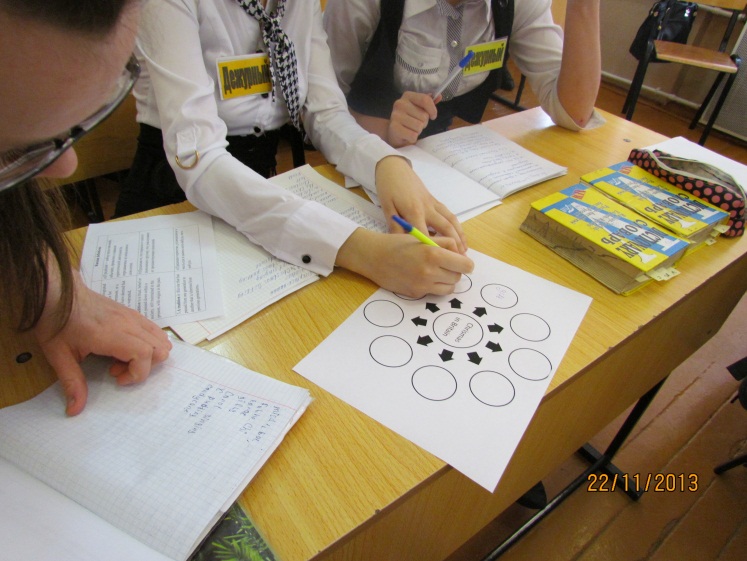 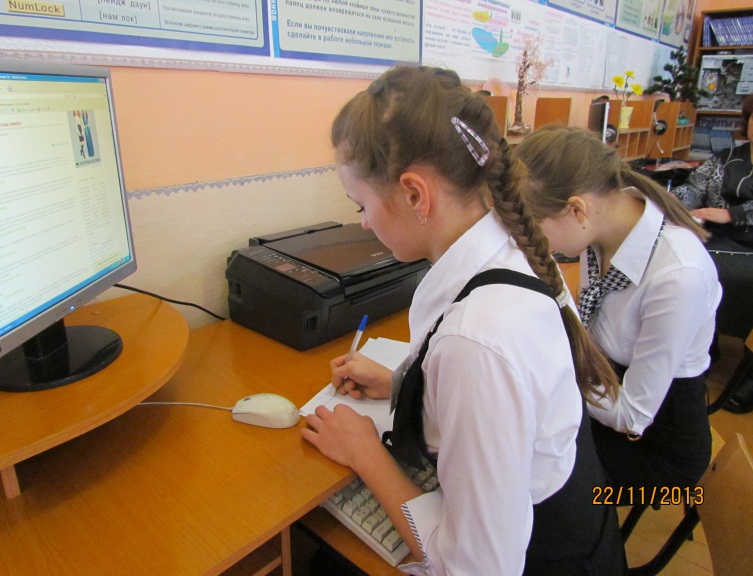 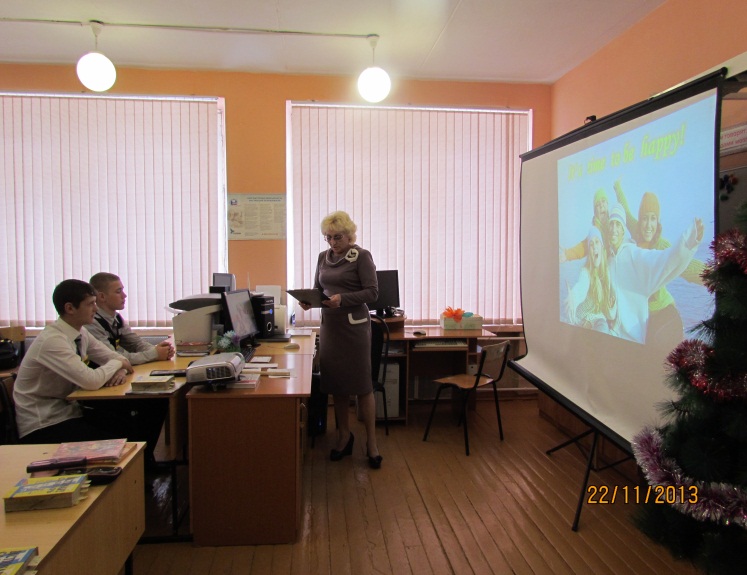 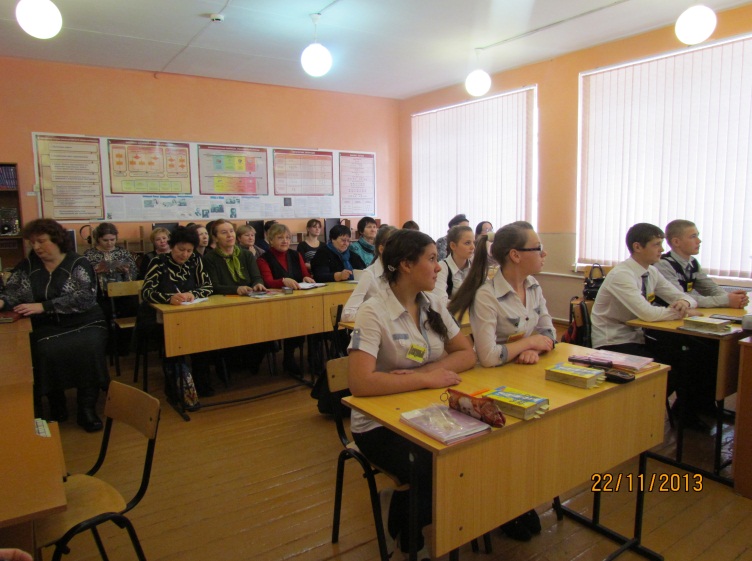 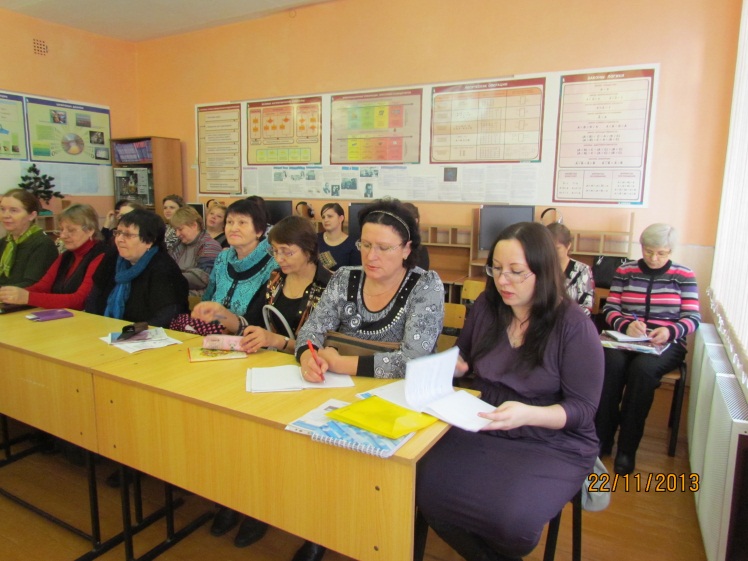 